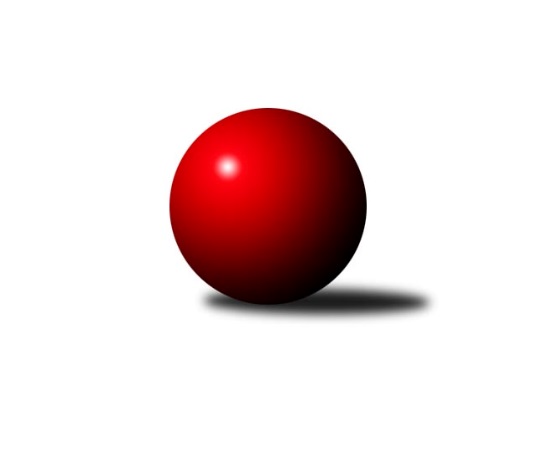 Č.12Ročník 2017/2018	18.2.2018Nejlepšího výkonu v tomto kole: 2523 dosáhlo družstvo: SKK Ostrava COkresní přebor Ostrava 2017/2018Výsledky 12. kolaSouhrnný přehled výsledků:TJ Unie Hlubina E	- SKK Ostrava C	2:6	2428:2523	3.0:9.0	12.2.TJ Sokol Bohumín D	- TJ Unie Hlubina˝D˝	6:2	2454:2394	8.0:4.0	13.2.SKK Ostrava˝D˝	- TJ Unie Hlubina C	5:3	2296:2293	6.0:5.0	14.2.TJ Sokol Bohumín F	- TJ Sokol Bohumín E	2:6	2372:2464	6.0:6.0	15.2.TJ VOKD Poruba ˝B˝	- TJ Michalkovice B		dohrávka		9.4.Tabulka družstev:	1.	TJ Sokol Bohumín E	12	10	1	1	71.0 : 24.0 	93.0 : 49.0 	 2364	21	2.	SKK Ostrava C	12	9	0	3	64.0 : 32.0 	85.0 : 57.0 	 2358	18	3.	SKK Ostrava˝D˝	12	8	0	4	48.0 : 47.0 	65.0 : 78.0 	 2283	16	4.	TJ VOKD Poruba ˝B˝	11	5	1	5	42.0 : 44.0 	61.0 : 69.0 	 2253	11	5.	TJ Unie Hlubina C	11	5	0	6	38.0 : 49.0 	57.0 : 72.0 	 2280	10	6.	TJ Unie Hlubina˝D˝	12	4	1	7	41.0 : 55.0 	66.0 : 76.0 	 2296	9	7.	TJ Sokol Bohumín D	11	4	0	7	41.0 : 46.0 	65.0 : 65.0 	 2268	8	8.	TJ Michalkovice B	11	4	0	7	39.0 : 49.0 	59.0 : 70.0 	 2278	8	9.	TJ Sokol Bohumín F	12	4	0	8	34.0 : 62.0 	63.0 : 79.0 	 2241	8	10.	TJ Unie Hlubina E	12	2	3	7	43.0 : 53.0 	71.0 : 70.0 	 2316	7Podrobné výsledky kola:	 TJ Unie Hlubina E	2428	2:6	2523	SKK Ostrava C	Jaroslav Klekner	 	 216 	 215 		431 	 2:0 	 396 	 	196 	 200		Miroslav Heczko	Radovan Kysučan	 	 198 	 211 		409 	 0:2 	 458 	 	225 	 233		Miroslav Futerko ml.	Pavel Rybář	 	 194 	 195 		389 	 0:2 	 408 	 	201 	 207		František Deingruber	Veronika Rybářová	 	 199 	 206 		405 	 1:1 	 388 	 	205 	 183		Oldřich Stolařík	Daniel Herák	 	 203 	 198 		401 	 0:2 	 410 	 	208 	 202		Miroslav Futerko	Lubomír Jančar	 	 197 	 196 		393 	 0:2 	 463 	 	240 	 223		Martin Futerkorozhodčí: Nejlepší výkon utkání: 463 - Martin Futerko	 TJ Sokol Bohumín D	2454	6:2	2394	TJ Unie Hlubina˝D˝	Vojtěch Zaškolný	 	 220 	 209 		429 	 2:0 	 409 	 	215 	 194		Hana Vlčková	Ondřej Kohutek	 	 194 	 204 		398 	 2:0 	 350 	 	157 	 193		Alena Koběrová	Hana Zaškolná	 	 193 	 200 		393 	 1:1 	 388 	 	197 	 191		Libor Pšenica	Markéta Kohutková	 	 205 	 211 		416 	 1:1 	 411 	 	194 	 217		František Tříska	Miroslav Paloc	 	 211 	 224 		435 	 1:1 	 438 	 	227 	 211		František Oliva	Zdeněk Franek	 	 190 	 193 		383 	 1:1 	 398 	 	210 	 188		Jaroslav Kecskésrozhodčí: Nejlepší výkon utkání: 438 - František Oliva	 SKK Ostrava˝D˝	2296	5:3	2293	TJ Unie Hlubina C	Bohumil Klimša	 	 196 	 168 		364 	 0:2 	 411 	 	206 	 205		Rudolf Riezner	Vladimír Korta	 	 162 	 169 		331 	 0:2 	 372 	 	187 	 185		Martin Gužík	Jiří Koloděj	 	 227 	 214 		441 	 2:0 	 375 	 	183 	 192		Karel Kudela	Miroslav Koloděj	 	 189 	 215 		404 	 2:0 	 369 	 	179 	 190		Josef Navalaný	Pavel Kubina	 	 193 	 172 		365 	 1:1 	 378 	 	188 	 190		Michal Zatyko ml.	Jaroslav Čapek	 	 192 	 199 		391 	 1.5:0.5 	 388 	 	192 	 196		Michaela Černározhodčí: Nejlepší výkon utkání: 441 - Jiří Koloděj	 TJ Sokol Bohumín F	2372	2:6	2464	TJ Sokol Bohumín E	Ladislav Štafa	 	 195 	 192 		387 	 1:1 	 399 	 	190 	 209		David Zahradník	Vladimír Sládek	 	 209 	 192 		401 	 0:2 	 452 	 	213 	 239		Lukáš Modlitba	Pavlína Křenková	 	 195 	 197 		392 	 1:1 	 403 	 	188 	 215		Lubomír Richter	Jana Sliwková	 	 180 	 224 		404 	 1:1 	 395 	 	208 	 187		Martin Ševčík	Günter Cviner	 	 223 	 198 		421 	 2:0 	 416 	 	221 	 195		Miroslava Ševčíková	Jiří Toman	 	 173 	 194 		367 	 1:1 	 399 	 	212 	 187		Andrea Rojovározhodčí: Nejlepší výkon utkání: 452 - Lukáš ModlitbaPořadí jednotlivců:	jméno hráče	družstvo	celkem	plné	dorážka	chyby	poměr kuž.	Maximum	1.	Jiří Koloděj 	SKK Ostrava˝D˝	422.25	293.2	129.1	4.9	4/4	(442)	2.	Daniel Dudek 	TJ Michalkovice B	420.83	290.7	130.2	6.3	2/3	(441)	3.	František Oliva 	TJ Unie Hlubina˝D˝	419.64	287.8	131.9	5.5	4/4	(460)	4.	Martin Futerko 	SKK Ostrava C	419.34	288.6	130.7	2.6	5/5	(463)	5.	Jaroslav Klekner 	TJ Unie Hlubina E	415.38	286.5	128.9	7.5	4/4	(436)	6.	Lukáš Modlitba 	TJ Sokol Bohumín E	410.29	277.1	133.2	4.2	3/3	(477)	7.	Vojtěch Zaškolný 	TJ Sokol Bohumín D	410.27	284.9	125.3	5.8	4/4	(449)	8.	Miroslav Heczko 	SKK Ostrava C	405.68	286.7	119.0	7.6	4/5	(418)	9.	Lubomír Richter 	TJ Sokol Bohumín E	403.00	283.4	119.6	4.5	3/3	(440)	10.	Miroslav Futerko 	SKK Ostrava C	401.54	276.3	125.2	7.4	5/5	(429)	11.	Miroslava Ševčíková 	TJ Sokol Bohumín E	401.21	280.4	120.8	8.0	3/3	(424)	12.	Rudolf Riezner 	TJ Unie Hlubina C	400.97	282.3	118.6	7.5	5/5	(439)	13.	Miroslav Paloc 	TJ Sokol Bohumín D	400.00	278.7	121.3	6.2	3/4	(435)	14.	Daniel Herák 	TJ Unie Hlubina E	399.11	282.8	116.3	7.4	3/4	(412)	15.	Michaela Černá 	TJ Unie Hlubina C	398.35	285.7	112.7	8.1	4/5	(423)	16.	Josef Jurášek 	TJ Michalkovice B	398.25	282.5	115.8	8.8	2/3	(415)	17.	Zdeněk Zhýbala 	TJ Michalkovice B	397.83	273.3	124.5	7.3	3/3	(424)	18.	Miroslav Futerko ml. 	SKK Ostrava C	397.43	273.6	123.8	9.0	5/5	(458)	19.	Libor Pšenica 	TJ Unie Hlubina˝D˝	396.42	280.2	116.3	7.0	4/4	(416)	20.	Jaroslav Kecskés 	TJ Unie Hlubina˝D˝	396.40	288.7	107.7	10.0	4/4	(436)	21.	Rostislav Sabela 	TJ VOKD Poruba ˝B˝	394.69	279.0	115.7	8.2	5/5	(423)	22.	Jaroslav Čapek 	SKK Ostrava˝D˝	394.29	276.1	118.2	5.7	4/4	(435)	23.	Miroslav Koloděj 	SKK Ostrava˝D˝	394.13	279.4	114.7	8.1	4/4	(440)	24.	Lubomír Jančar 	TJ Unie Hlubina E	392.89	278.7	114.2	9.4	4/4	(419)	25.	František Deingruber 	SKK Ostrava C	391.88	277.4	114.5	8.1	4/5	(408)	26.	Josef Paulus 	TJ Michalkovice B	391.00	278.2	112.8	10.0	3/3	(409)	27.	David Zahradník 	TJ Sokol Bohumín E	390.00	271.9	118.1	7.9	2/3	(410)	28.	Jaroslav Hrabuška 	TJ VOKD Poruba ˝B˝	389.98	272.6	117.4	9.5	5/5	(419)	29.	Andrea Rojová 	TJ Sokol Bohumín E	389.55	280.8	108.8	10.2	3/3	(413)	30.	Hana Vlčková 	TJ Unie Hlubina˝D˝	388.45	272.2	116.2	7.7	3/4	(424)	31.	Günter Cviner 	TJ Sokol Bohumín F	388.33	276.0	112.3	7.2	5/5	(421)	32.	Michal Borák 	TJ Michalkovice B	388.28	278.2	110.1	9.2	3/3	(419)	33.	Hana Zaškolná 	TJ Sokol Bohumín D	388.21	268.1	120.1	8.7	4/4	(412)	34.	Ladislav Míka 	TJ VOKD Poruba ˝B˝	387.63	273.0	114.7	8.8	4/5	(418)	35.	Veronika Rybářová 	TJ Unie Hlubina E	386.83	278.4	108.5	8.8	4/4	(425)	36.	Jan Petrovič 	TJ Unie Hlubina E	386.67	281.3	105.3	7.9	3/4	(412)	37.	Oldřich Stolařík 	SKK Ostrava C	386.13	275.3	110.9	8.8	4/5	(403)	38.	Antonín Chalcář 	TJ VOKD Poruba ˝B˝	385.65	277.5	108.2	9.2	5/5	(400)	39.	Pavlína Křenková 	TJ Sokol Bohumín F	385.47	273.1	112.4	8.8	5/5	(412)	40.	Petr Řepecký 	TJ Michalkovice B	383.87	272.2	111.6	10.6	3/3	(403)	41.	Petr Jurášek 	TJ Michalkovice B	381.39	275.8	105.6	9.8	3/3	(419)	42.	František Tříska 	TJ Unie Hlubina˝D˝	379.17	271.8	107.3	12.2	3/4	(411)	43.	Koloman Bagi 	TJ Unie Hlubina˝D˝	378.58	264.5	114.1	8.6	4/4	(431)	44.	Libor Mendlík 	TJ Unie Hlubina E	376.75	275.5	101.3	11.9	3/4	(408)	45.	Jan Ščerba 	TJ Michalkovice B	375.94	271.1	104.9	11.3	3/3	(403)	46.	Jana Sliwková 	TJ Sokol Bohumín F	374.90	264.7	110.2	9.7	5/5	(404)	47.	Martin Ševčík 	TJ Sokol Bohumín E	371.88	271.3	100.6	12.7	3/3	(429)	48.	Pavel Kubina 	SKK Ostrava˝D˝	371.11	265.0	106.1	13.8	3/4	(417)	49.	Karel Kudela 	TJ Unie Hlubina C	371.04	268.6	102.4	12.7	5/5	(425)	50.	Ladislav Štafa 	TJ Sokol Bohumín F	370.01	264.2	105.8	11.8	5/5	(423)	51.	Pavel Rybář 	TJ Unie Hlubina E	369.44	270.2	99.2	12.7	3/4	(389)	52.	Martin Gužík 	TJ Unie Hlubina C	367.81	266.8	101.1	12.8	4/5	(404)	53.	Markéta Kohutková 	TJ Sokol Bohumín D	366.63	266.8	99.8	11.5	4/4	(416)	54.	Rostislav Hrbáč 	SKK Ostrava C	366.33	262.7	103.7	12.4	4/5	(419)	55.	Zdeněk Franek 	TJ Sokol Bohumín D	366.02	257.1	108.9	10.3	3/4	(427)	56.	Vladimír Sládek 	TJ Sokol Bohumín F	364.46	260.3	104.1	10.8	5/5	(407)	57.	Ondřej Kohutek 	TJ Sokol Bohumín D	364.04	267.6	96.4	15.8	4/4	(398)	58.	Helena Martinčáková 	TJ VOKD Poruba ˝B˝	361.50	263.6	97.9	11.6	4/5	(403)	59.	František Sedláček 	TJ Unie Hlubina˝D˝	361.17	279.8	81.4	18.4	3/4	(398)	60.	Petr Lembard 	TJ Sokol Bohumín F	361.10	263.8	97.4	14.1	5/5	(388)	61.	Michal Zatyko ml. 	TJ Unie Hlubina C	359.81	258.9	100.9	10.5	4/5	(388)	62.	František Modlitba 	TJ Sokol Bohumín E	357.50	269.0	88.5	11.8	3/3	(387)	63.	Blažena Kolodějová 	SKK Ostrava˝D˝	355.88	262.0	93.9	13.4	4/4	(380)	64.	Bohumil Klimša 	SKK Ostrava˝D˝	355.11	261.1	94.0	14.3	4/4	(404)	65.	David Mičúnek 	TJ Unie Hlubina E	352.80	264.8	88.0	14.7	3/4	(381)	66.	Vlastimil Pacut 	TJ Sokol Bohumín D	349.75	256.1	93.7	13.8	4/4	(400)	67.	Vojtěch Turlej 	TJ VOKD Poruba ˝B˝	348.40	257.0	91.4	15.8	5/5	(401)	68.	René Svoboda 	SKK Ostrava˝D˝	346.00	263.6	82.4	18.1	3/4	(383)	69.	Valentýn Výkruta 	TJ Michalkovice B	345.33	252.8	92.5	13.3	3/3	(379)	70.	Radomíra Kašková 	TJ Michalkovice B	335.83	249.0	86.8	17.0	2/3	(361)		Lenka Raabová 	TJ Unie Hlubina C	405.00	284.0	121.0	4.0	1/5	(406)		Jiří Břeska 	TJ Unie Hlubina C	396.58	284.6	112.0	7.3	3/5	(420)		Radek Říman 	TJ Michalkovice B	396.00	258.0	138.0	7.0	1/3	(396)		Martin Ferenčík 	TJ Unie Hlubina C	393.00	285.7	107.3	13.0	3/5	(426)		Roman Klímek 	TJ VOKD Poruba ˝B˝	387.22	270.2	117.0	9.0	3/5	(409)		Oldřich Neuverth 	TJ Unie Hlubina˝D˝	380.75	270.3	110.5	11.0	1/4	(404)		Radovan Kysučan 	TJ Unie Hlubina E	375.75	274.0	101.8	12.5	2/4	(409)		Alena Koběrová 	TJ Unie Hlubina˝D˝	373.00	278.5	94.6	14.8	2/4	(401)		Josef Navalaný 	TJ Unie Hlubina C	372.40	268.3	104.1	10.3	3/5	(415)		Jiří Toman 	TJ Sokol Bohumín F	353.80	268.2	85.6	18.1	2/5	(395)		Bart Brettschneider 	TJ Unie Hlubina C	351.00	280.0	71.0	20.0	1/5	(351)		Vladimír Korta 	SKK Ostrava˝D˝	348.67	256.3	92.3	14.0	2/4	(371)		Vladimír Malovaný 	SKK Ostrava C	348.00	244.0	104.0	16.0	1/5	(348)		Karolina Chodurová 	SKK Ostrava C	347.78	263.0	84.8	15.1	3/5	(375)		Jáchym Kratoš 	TJ VOKD Poruba ˝B˝	347.00	261.0	86.0	12.0	1/5	(347)		Michal Brablec 	TJ Unie Hlubina˝D˝	346.50	249.7	96.8	13.5	2/4	(378)		Jiří Preksta 	TJ Unie Hlubina˝D˝	336.75	251.5	85.3	19.3	2/4	(372)		Vladimír Rada 	TJ VOKD Poruba ˝B˝	297.00	228.0	69.0	19.0	1/5	(297)Sportovně technické informace:Starty náhradníků:registrační číslo	jméno a příjmení 	datum startu 	družstvo	číslo startu
Hráči dopsaní na soupisku:registrační číslo	jméno a příjmení 	datum startu 	družstvo	Program dalšího kola:13. kolo19.2.2018	po	16:00	TJ Unie Hlubina˝D˝ - TJ Unie Hlubina C	20.2.2018	út	16:00	TJ Sokol Bohumín E - TJ Unie Hlubina E	21.2.2018	st	16:00	SKK Ostrava C - TJ VOKD Poruba ˝B˝	21.2.2018	st	16:00	TJ Sokol Bohumín F - SKK Ostrava˝D˝	Nejlepší šestka kola - absolutněNejlepší šestka kola - absolutněNejlepší šestka kola - absolutněNejlepší šestka kola - absolutněNejlepší šestka kola - dle průměru kuželenNejlepší šestka kola - dle průměru kuželenNejlepší šestka kola - dle průměru kuželenNejlepší šestka kola - dle průměru kuželenNejlepší šestka kola - dle průměru kuželenPočetJménoNázev týmuVýkonPočetJménoNázev týmuPrůměr (%)Výkon5xMartin FuterkoSKK C4636xJiří KolodějOstrava D117.824411xMiroslav Futerko ml.SKK C4588xMartin FuterkoSKK C116.734638xLukáš ModlitbaBohumín E4525xLukáš ModlitbaBohumín E115.814524xJiří KolodějOstrava D4412xMiroslav Futerko ml.SKK C115.474586xFrantišek OlivaHlubina D4386xFrantišek OlivaHlubina D112.224382xMiroslav PalocBohumín D4352xMiroslav PalocBohumín D111.45435